Escuela Superior Politécnica del LitoralFacultad de Ingeniería Mecánica y Ciencias de la ProducciónExamen Final de Control Estadístico de CalidadNombre: _______________________________________________________________ ______________ 1 de Septiembre del  2014Para este examen usted está autorizado a utilizar calculadora y el computador como herramienta de trabajo.  No se permite el uso de celulares durante el desarrollo de este examen.  Cualquier intento por compartir información será considerado como una falta al código de ética.Como estudiante de ESPOL me comprometo a combatir la mediocridad y a  actuar con honestidad; por eso no copio ni dejo copiarFirma: __________________________________________Tema 1:  Seleccione la respuesta correcta (33%)Los planes de muestreo de aceptación son una práctica de: Aseguramiento de CalidadControl de CalidadMejora ContinuaSistema de Calidad TotalCírculos de CalidadLa tabla adjunta muestra el tamaño de pedido,  y la cantidad de producto despachado desde su industria a sus clientes,  el porcentaje promedio del indicador “in full” es:60% 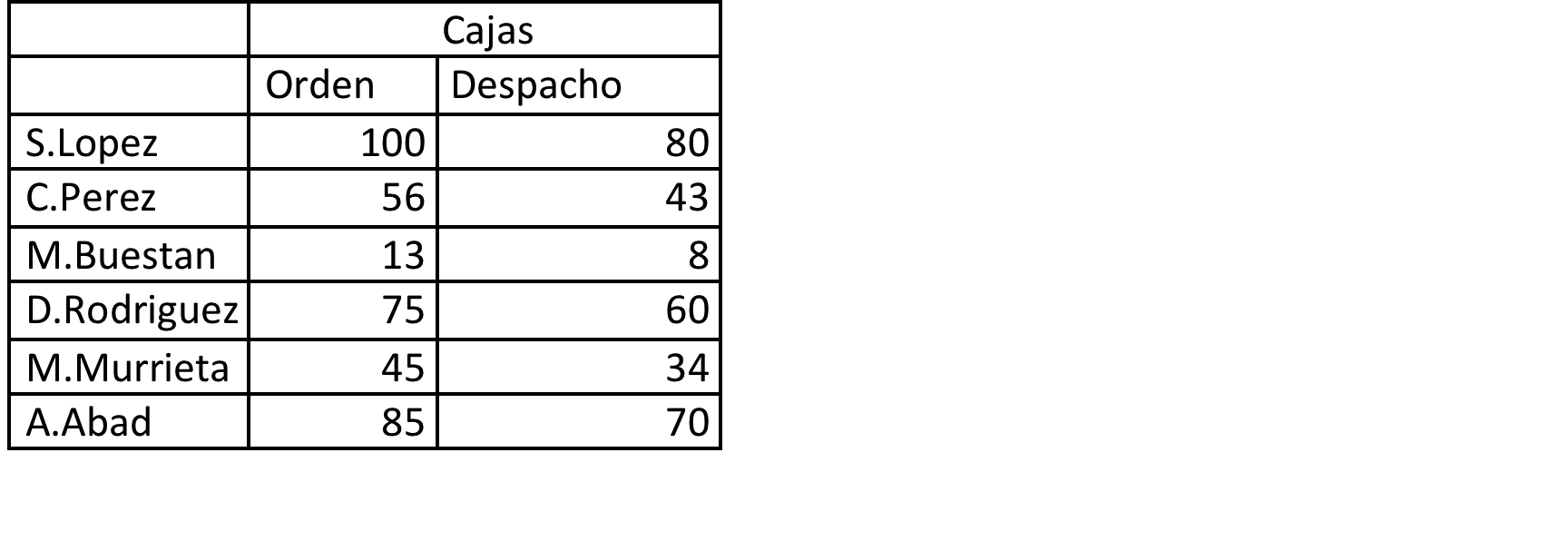 40%76%30%10%FTQ es definido como:Fail to qualifyFirst time qualityFail the specificationsFor the specificationsNinguna de las anterioresEl costo de exceso de horas extras de personal es un costo de:PrevenciónEstimaciónFalla externaEscondidoNinguna de las anterioresLa Función de Pérdida de Taguchi relaciona:La satisfacción del cliente y la participación de mercadoLa confiabilidad y garantíaLa magnitud de la característica de calidad y el costoLa constancia y la consistencia de propósitoLos costos de prevención y estimaciónEn la técnica de 5 por qués,  si una de las respuestas no es verificada (por medio del GEMBA o estadística), usted debe:Continuar con la ronda de por qués.Verificar nuevamente la respuesta dada en el GEMBA o por medio de estadística.Detener el ejercicioRealizar el plan de verificación de causasRealizar una lluvia de ideas.El desarrollo del Military Standard 105E ocurrió en:1920-1939Hasta 19001900-192019401950En el contexto de cartas de control,  el error tipo II es afirmar que:El proceso esta bajo control cuando en realidad no lo esta.El proceso no se puede controlarEl proceso esta fuera de control cuando en realidad esta bajo control estadístico.La variable de respuesta no se puede medir.La detección y eliminación de causas especiales (asignables) es parte de:Control de ProcesosPlanes de Muestreo de AceptaciónCírculos de CalidadMejoramiento de CalidadControl en el DesempeñoEl desarrollo de la fórmula de un producto alimenticio corresponde a la etapa de:Calidad en la elaboraciónCalidad en el desempeñoCalidad en el diseñoControl Estadístico de CalidadPlanes de Muestreo de AceptaciónEl análisis de 5 por qués se aplica cuando:Es necesario encontrar causas potencialesEs necesario establecer causas raíces.Se debe priorizar las causasSe debe clasificar las causasSe debe realizar la planeación para la verificaciónCon la información proporcionada,  conteste las siguientes preguntas (18%):En un proceso se  tiene la siguiente información de la característica de calidad:  =1,5056 y .  Si el tamaño del subgrupo es n=5, d2= 0,1398; A2=0,577;  D4=2,114 y D3=0.La línea central y límites de control de la carta para la media son:La línea central y límites de control de la carta para el rango son:Suponga que usted lleva el proceso a control estadístico,  estime la media y desviación del proceso.  Muestre claramente sus cálculos.Si los límites de especificación del producto son:     calcule los valores de Cp y Cpk.  Se puede concluir que el proceso es capaz? Justifique su respuesta con el análisis de Cp y Cpk.  Cuál es la proporción de producto no conforme?Indique la carta de control para atributos adecuada para cada situación (9%)Número de errores en un formulario de declaración de impuestos.Número de clientes insatisfechos con la atención de un hospital.Número de contenedores sin sellar.Proporción de fundas de producto alimenticio mal selladas.Número promedio de errores de impresión por saco de papel.Proporción de alumnos con notas inferiores a 60 puntos.Número de incidentes en una planta de manufacturaNúmero promedio de defectos en la presentación de agua en botella de vidrio.Cantidad de defectos en la codificación de un producto alimenticio.Parte práctica (40%)Construya las curvas de operación característica para considerando los siguientes planes de muestreo para lotes de tamaño 1,000 unidades:n=50, c=1n=100, c=2n=200, c=4Qué plan es adecuado para la industria si se conoce que LQL es 2,5%?  Realice sus gráficos detallados en hoja de cálculo,  presente un bosquejo de dichos gráficos en este examen y justifique su respuesta.Determine el plan de muestreo simple utilizando las tablas adjuntas:  MIL STD 105E,  para un AQL del 1%, un tamaño de lote de 4,000 unidades.  Considere los siguientes casos:Inicio del muestreoLuego que 2 de 5 lotes consecutivos fueron rechazadosCuando 10 lotes consecutivos han sido aceptadosEn el caso que 10 lotes consecutivos permanecen en inspección “estricta”.A continuación se muestra la información del contenido de producto alimenticio que pasa por una llenadora.  Las especificaciones del producto final son:  194 y 206 gramos.Construya la carta para las observaciones individuales y rangos móviles.  Qué se puede construir con respecto al proceso?Realice el análisis de capacidad.  Qué se puede concluir de los valores de Cp y Cpk?Cabeza 14204208206209200202203203200205203